Name: ________________From Marshmallows to MoleculesObjective: Draw Marshmallow Molecules made during Marshmallow lab as Bohr and Lewis Dot Atoms. Understand types of bonds.  Materials:	Marshmallow Molecule Lab, Notes, and pencils Procedure:   Using the marshmallow molecules, your periodic table, and your notes, draw the molecules below as a marshmallow molecule, bohr molecule, and lewis dot molecule. Draw a model of the molecules formed. Be sure to label and or color	Compare and contrast the marshmallow molecule to the Bohr and Lewis Dot Molecule: __________________________________________________________________________________________________________________________________________________________________________________________________________How many electrons make a full first orbit (look at the Hydrogen atom): ____________How many electrons make a full second orbit (look at oxygen): _____________Do Hydrogen and Oxygen both have a full outer orbit? Why or why not? _____________________________________________________________________________________________________When Hydrogen and Oxygen bond and create a water molecule (H2O) are their outer orbits full? Why or why not? _____________________________________________________________________________________________________Complete the chartDraw the Bohr and Lewis Dot Molecules for the following. Marshmallow MoleculeEx) Water – H2OBohr Molecule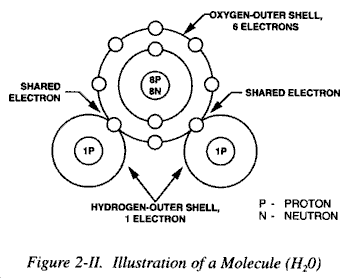 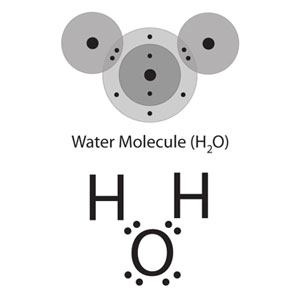 Lewis Dot Molecule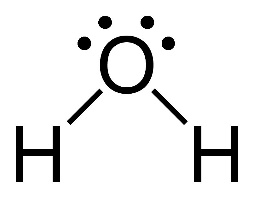 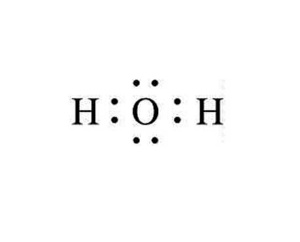 Marshmallow MoleculeBohr DiagramLewis DotHydrogen – H2 (covalent bond)Ammonia – NH3Carbon dioxide – CO2 (double bond)Methane – CH41. H2OHydrogen-H2Nitrogen Gas-N2Carbon Monoxide- CO2. H2O2Oxygen- O2Ozone- O3Sodium Chloride -NaCl3.C12H22O11     (3 pts)3.C12H22O11     (3 pts)Carbon Dioxide- CO2Hydrochloric Acid-HCl3.C12H22O11     (3 pts)3.C12H22O11     (3 pts)Carbonic Acid- H2CO3	(2 pts)Carbonic Acid- H2CO3	(2 pts)4. CH2O4. CH2OSodium Hydroxide- NaOHSodium Hydroxide- NaOH5. CHNO (2 pts)5. CHNO (2 pts)Ammonia- NH3Ammonia- NH3